While perusing thru some loose papers on my desk the other day, I came across a note that said "Mary Gray, widow of Thomas Gray who died in 1658" around the Isle of Wight, VA.  This Mary Gray was the woman that Christopher Holliman married about 1663, after his wife "Anne" had passed(?) from the scene.  In papers noted at the time, Christopher was appointed "executor(?)", for her, and her son, William Gray, who was in Dorsett, Eng at that time, apparently.  In later years, one William Gray will  be found  signing papers, alongside  the Holliman siblings of Christopher.  Mary (Gray) Holliman died about 1704, IOW, or close by.A note that you may, or may not be interested in, is that we are seriously considering a move to Panama City Beach, FL, within the next three months.  Our middle dau and her husband have sold their property near Houston, and are moving there..  They will be thru here on this Friday, on their way to their new home in Panama City Beach, FL, where they currently own other properties there.  What has become urgent for us - especially my wife - in that I had back surgery last month here in Tyler, and it does not appear that I will be able to walk very  well in the near future.  I am currently getting about, but, with considerable help, and, I cannot care for myself, by myself.  Our two kids in Florida have indicated that this is the best possible move for us at this time, and the other dau in OK has also indicated that this is the best move possible for both Gladys and myself.  I believe that there is about a 95% chance that we will move.  I dearly love this area here, and, would not ordinarily move from here, but, circumstances have made it necessary for us to consider otherwise.  We already are looking at property there, via the Internet, and have located several homes that we want to look at when we travel to there in about two weeks.I will notify Lynn Holliman this afternoon.joe parkerOct 6 (1 day ago)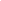 